CARPETA FISCAL N° 44-2022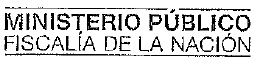 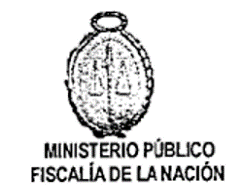 DECLARACIÓN TESTIMONIAL DE ARÍSTIDES RAMOS ROJAS (45)En la ciudad de Lima, siendo las 10:00 de la mañana del día 3 de ABRIL de 2023, se presentó el declarante en las instalaciones de la Segunda Fiscalía Supraprovincial Especializada en Delitos de Lavado de Activos y Pérdida de Dominio a efectos de rendir su declaración.Se procede a iniciar la presente diligencia:PREGUNTADO PARA QUE DIGA: ¿Si requiere la presencia de un abogado? Dijo: No.PREGUNTADO PARA QUE DIGA: ¿Si conoce a los investigados ENZO CRESPO ÁLVAREZ, EDGAR BELTRÁN ALCÁZAR y/o RAMÓN FARÍAS PALACIOS? Dijo: Al primero lo conozco por ser político. Al segundo, no lo conozco y al tercero tampoco.PREGUNTADO PARA QUE DIGA: ¿Es usted propietario de algún bien en el Perú o el extranjero? Dijo: No.PREGUNTADO PARA QUE DIGA: ¿Es usted dueño de una empresa en Panamá? Dijo: No.PREGUNTADO PARA QUE DIGA: ¿Conoce la empresa VILLAVELA? Dijo: No.PREGUNTADO PARA QUE DIGA: ¿Alguna vez ha firmado algún documento sin leer? Dijo: Nunca firmo nada. En mi trabajo, como chofer del señor Renato Guerrero Valera, cuando comencé, me pidieron que firme unos papeles. Entendí yo que era el contrato para mi trabajo, pero no leí el documento. También le di mis datos como mi DNI, celular, fecha de nacimiento, etc., a la asistente del señor Guerrero Valera.PREGUNTADO PARA QUE DIGA: ¿Tiene algo más que agregar? Dijo: Yo no he hecho nada malo, por favor, confío en que no se me volverá a citar.Concluye la presente diligencia, siendo suscrita por el declarante, el representante del Ministerio Público, así como el procurador del Estado.